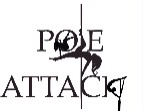 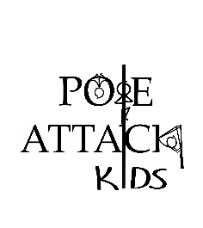 PRIVATE LESSONSHELEN Relevant Qualifications Beginner Vertical Pole Dance Qualified Instructor  Intermediate Vertical Pole Dance Qualified Instructor  Advanced Vertical Pole Dance Qualified InstructorAdvanced Spin City Qualified Pole Dance InstructorBeginner Spin City Qualified Aerial Hoop InstructorIntermediate Spin City Qualified Aerial Hoop InstructorAdvanced Spin City Qualified Aerial Hoop InstructorBeginner Spin City Qualified Aerial Sling InstructorIntermediate Spin City Qualified Aerial Sling InstructorBeginner Spin City Aerial Silks InstructorXpert Flexibility and Flow InstructorXpert Trapeze InstructorXpert Exotic Pole Instructor Spin City Anatomy and Physiology Spin City Stretch InstructorXpert Childrens Pole and Aerial InstructorXpert Mental Health First AiderFirst AidExercise to Music InstructorPersonal Trainer Bendy Kate’s Advanced Stretching TechniqueAge Range: Adult and Children from the age of 6 years oldRates: 121 £45 :221 £57.50 : 321 £80 Contact to book: info@pole-attack.co.ukEMMA.B - Relevant Qualifications Beginner Vertical Pole Dance Qualified Instructor  Intermediate Vertical Pole Dance Qualified Instructor  Advanced Vertical Pole Dance Qualified InstructorAerial Silks Xpert Qualified InstructorPole Silks Spin City Qualified Instructor Spin City Stretch Qualified Xpert Hammock Qualified InstructorXpert Childrens Pole and Aerial InstructorFirst AidAge Range: Adult and Children from the age of 6 years oldRates: 121 £40: 221 £55: 321 £80 Contact to book: emmab-poleattack@hotmail.co.ukSIAN –Relevant Qualifications Xpert Level 1 and 2 Xpert Pole Dance Qualified Instructor (Beginner and Intermediate)Advanced Stretch Qualified - FIEExercise to Music First AidBeginner Spin City Qualified Aerial Sling InstructorIntermediate Spin City Qualified Aerial Sling InstructorBendy Kate’s Advanced Stretching TechniqueAge Range: Adults from the age of 16 years oldRates: 121 £37.50: 221 £52.50: 321 £77.50 Contact to book: sian-poleattack@hotmail.co.ukANNETTERelevant Qualifications Beginner Vertical Pole Dance Qualified Instructor    Beginner Spin City Qualified Aerial Sling InstructorFirst AidAge Range: Adults from the age of 16 years oldRates: 121 £40: 221 £52.50: 321 £77.50 Contact to book: astevens0203@gmail.comEMMA.L Relevant Qualifications Beginner Vertical Pole Dance Qualified Instructor   Beginner Spin City Qualified Aerial Hoop InstructorFirst Aid Age Range: Adult and Children from the age of 6 years oldRates: 121 £37.50: 221 £52.50: 321 £77.50 Contact to book: find_emma@hotmail.comLAURENRelevant Qualifications Xpert Aerial Silks Instructor Age Range: Adults from the age of 16 years oldRates: 121 £32.50: 221 £50: 321 £75Contact to book: laurentaylor29@hotmail.co.ukSTACEYRelevant Qualifications Xpert Pole Instructor First AidAge Range: Adults from the age of 16 years oldRates: 121 £30: 221 £50: 321 £75Contact to book: Stacey.russell1987@gmail.comCINDYRelevant Qualifications Beginner Spin City Hoop Instructor Intermediate Spin City Hoop Instructor Beginner Spin City Sling Instructor Intermediate Spin Sling Hoop Instructor Xpert Childrens Pole and Aerial Instructor qualification First AidAge Range: Children and Adults from the age of 6 years oldRates: 121 £32.50: 221 £50: 321 £75Contact to book: cindycoshall@live.co.ukGITARelevant QualificationsSpin City Beginners PoleSpin City Beginners HoopXpert Trapeze InstructorFirst AidAge range: Children and Adults from the age of 6 years oldRates: 121 £35, 221 £50 321 £75Contact to book jurgita.maksimova@gmail.comLAURARelevant QualificationsXpert Pole InstructorSpin City Aerial Silks InstructorXpert Trapeze InstructorFirst AidAge range: Children and Adults from the age of 6 years oldRates: 121 £35, 221 £50 321 £75Contact to book laurapoleandaerial@gmail.comRelevant Qualifications The Pole Studio and Vertical Vixen Instructor Courses Basic First AidFitness Instructor Age Range: Adults from the age of 16 years oldRates: 121 £30: 221 £50: 321 £75Contact to book: vonc.aerial@gmail.comRelevant Qualifications The Pole Studio and Vertical Vixen Instructor Courses Basic First AidFitness Instructor Age Range: Adults from the age of 16 years oldRates: 121 £30: 221 £50: 321 £75Contact to book: vonc.aerial@gmail.comRelevant Qualifications The Pole Studio and Vertical Vixen Instructor Courses Basic First AidFitness Instructor Age Range: Adults from the age of 16 years oldRates: 121 £30: 221 £50: 321 £75Contact to book: vonc.aerial@gmail.comVONRelevant QualificationsThe Pole Studio Beginners PoleVertical Vixen Pole CourseFirst AidAge range: Adults from the age of 16 years oldRates: 121 £30, 221 £50 321 £75Contact to book vonc.aerial@gmail.comJayneRelevant QualificationsBeginner Spin City SilksBeginner Spin City PoleFirst AidRates: 121 £35, 221 £50 321 £75Age range: Adults from the age of 16 years oldContact to book 07716473782DANIBasic First AidFitness Instructor Age Range: Adults from the age of 16 years oldRates: 121 £30: 221 £50: 321 £75Contact to book: vonc.aerial@gmail.comBasic First AidFitness Instructor Age Range: Adults from the age of 16 years oldRates: 121 £30: 221 £50: 321 £75Contact to book: vonc.aerial@gmail.comDanoRelevant QualificationsSpin City Beginners Aerial HoopSpin City Intermediate Aerial HoopXPERT Trapeze InstructorAdult Nurse + Pediatric First AiderAge range: Children and Adults from the age of 6 years oldRates: 121 £35, 221 £50 321 £75Contact to book: daniellehonour@gmail.com